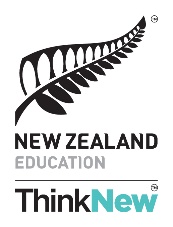 Program for Prime Minister Latin American ScholarshipsName of Institution Universidad de IbaguéType of institutionPrivate Location (city and country)Ibagué, Tolima – ColombiaName of the course/program Academic exchange / Internship / ResearchObjective of the programAcademic exchange: The purpose is provides support to foreign students who are interested in study undergraduate courses through this academic mobility option in our University.Internship: Implement their knowledge supporting the activities of different areas of the university and in this way obtain professional experience.Research: Give a support to all the research processes of the different projects established by the University. Content (courses list)The Universidad de Ibagué offers 17 undergraduate programs:Faculty of Economics: EconomyInternational business Management *Financial managementAccounting Marketing* Is the only program that offers classes in English. Faculty of EngineeringMechanical Engineering Civil Engineering Electronic EngineeringIndustrial Engineering Computer EngineeringFaculty of Humanities, Arts and Social SciencesArchitecture Psychology Social Communication and Journalism DesignFaculty of Law and Political sciencies Law Political scienciesNote: For the rest of the programs, the students should have the sufficient in Spanish language (B1) to take classes.Course start and end dates1st Semester: 01/02/2017 – 30/05/20172nd Semester: 01/08/2017 – 30/11/2017Course costs (enrolment, tuition, materials, etc)Expenditure items for study (notebooks, school supplies, photocopies, etc.) Course delivery language (if not English, then level of Spanish or Portuguese required)Spanish (B1)Entry requirementsForeign students have two possibilities:1. Get the Visa TP3 at the Consulate of Colombia in the country of origin2. Get the PIP 5 at destination.International medical insurance: Students must get an international insurance (accident, disease and repatriation), since it is a requirement for academic enrollment.Accommodation options and costsThe accommodation is usually in family houses or residences near to the University. The average budget is $ 400,000 room to $ 500,000 COP.Websitehttp://www.unibague.edu.co/Contact person and email for further information and/or enrolmentHéctor Godoy Hernández – Head of International Office E-mail: hector.godoy@unibague.edu.coPamela Charry Gómez – Assistant E-mail: angie.charry@unibague.edu.co 